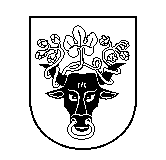 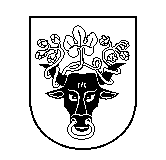 Pasvalio rajono savivaldybėsTarybaPosėdis įvyko 2021 m. balandžio 28 d. 10.00–15.00 val.Posėdžio pirmininkas – Savivaldybės meras G. Gegužinskas. 	Posėdžio sekretorė – Mero padėjėja M. Jarašūnienė.           	Nuotoliniu būdu dalyvavo: 24 Tarybos nariai (sąrašas pridedamas). Nedalyvavo: N. Trinskienė (dėl ligos).Posėdžio pirmininkas G. Gegužinskas informavo apie:Tarybos nario tapatybės identifikaciją (perskaitė Tarybos narių sąrašą);Tarybos posėdyje dalyvaujančius Tarybos narius;darbotvarkėje numatytus 22 posėdžio darbotvarkės klausimus ir 2 informacijas.Tarybos narys I. Malinauskas prašė jo paklausimą, pateiktą Tarybos posėdžio (vykusio 2021 m. kovo 31 d.) metu, pakartoti pateikiant įrašą, o į darbotvarkę prašė įtraukti 1 paklausimą.Tarybos narys R. Mitkus siūlė 22 klausimą „Dėl Pasvalio rajono savivaldybės kultūros ir meno sričių atstovams premijų skyrimo tvarkos aprašo patvirtinimo“ atidėti kitam Tarybos posėdžiui.Posėdžio pirmininkas G. Gegužinskas patikslino, kad 21 klausimas „Dėl sportininkų ir jų sporto mokytojų / trenerių skatinimo tvarkos aprašo patvirtinimo“ ir 22 klausimas „Dėl Pasvalio rajono savivaldybės kultūros ir meno sričių atstovams premijų skyrimo tvarkos aprašo patvirtinimo“ iš posėdžio darbotvarkės nebus išbraukti todėl, kad klausimai būtų svarstomi. Informavo, kad į darbotvarkę įrašomas Tarybos nario I. Malinausko paklausimas, o atsakymą į 2021 m. kovo 31 d. pateiktą paklausimą perskaitys dar kartą.DARBOTVARKĖ:1. Klausimai:1.1. Dėl uždarosios akcinės bendrovės „Pasvalio butų ūkis“ 2020 metų finansinių ataskaitų rinkinio patvirtinimo, pelno (nuostolių) paskirstymo bei pritarimo veiklos ataskaitai (T-71).1.2. Dėl uždarosios akcinės bendrovės „Pasvalio autobusų parkas“ 2020 metų finansinių ataskaitų rinkinio patvirtinimo, pelno (nuostolių) paskirstymo bei pritarimo veiklos ataskaitai (T-73).1.3. Dėl uždarosios akcinės bendrovės „Pasvalio knygos“ 2020 metų finansinių ataskaitų rinkinio patvirtinimo, pelno (nuostolių) paskirstymo bei pritarimo veiklos ataskaitai (T-72).1.4. Dėl uždarosios akcinės bendrovės „Pasvalio vandenys“ 2020 metų finansinių ataskaitų rinkinio patvirtinimo, pelno (nuostolių) paskirstymo bei pritarimo veiklos ataskaitai (T-74).1.5. Dėl viešosios įstaigos Pasvalio ligoninės 2020 metų finansinių ataskaitų rinkinio patvirtinimo ir pritarimo veiklos ataskaitai (T-86).1.6. Dėl viešosios įstaigos Pasvalio pirminės asmens sveikatos priežiūros centro 2020 metų finansinių ataskaitų rinkinio patvirtinimo ir pritarimo veiklos ataskaitai (T-85).1.7. Dėl sutikimo perimti Valstybės turtą Pasvalio rajono savivaldybės nuosavybėn ir jo perdavimo (T-79).1.8. Dėl sutikimo perimti Valstybės turtą Pasvalio rajono savivaldybės nuosavybėn ir jo perdavimo (T-75).1.9. Dėl pasiūlymų dėl Pasvalio rajono savivaldybės saugomų teritorijų steigimo, jų ribų keitimo teikimo ir nagrinėjimo tvarkos aprašo patvirtinimo (T-84).1.10. Dėl Pasvalio rajono savivaldybės 2021 m. socialinių paslaugų plano patvirtinimo (T-82).1.11. Dėl Pasvalio rajono savivaldybės tarybos 2019 m. birželio 26 d. sprendimo Nr. T1-126 „Dėl socialinės paramos mokiniams teikimo Pasvalio rajono savivaldybėje tvarkos aprašo patvirtinimo“ pakeitimo (T-83). 1.12. Dėl negyvenamųjų patalpų nuomos (T-76).	1.13. Dėl Pasvalio rajono savivaldybės turto perdavimo Pasvalio Mariaus Katiliškio viešajai bibliotekai (T-77).1.14. Dėl Pasvalio rajono savivaldybės tarybos 2021 m. vasario 24 d. sprendimo Nr. T1-27 „Dėl Pasvalio rajono savivaldybės 2021–2023 m. Strateginio veiklos plano patvirtinimo“ pakeitimo (T-81).	1.15. Dėl Pasvalio r. Krinčino Antano Vienažindžio pagrindinės mokyklos tipo ir pavadinimo pakeitimo (T-80).1.16. Dėl pritarimo Pasvalio rajono savivaldybės administracijos direktoriaus 2020 metų veiklos ataskaitai (T-78).1.17. Dėl pritarimo Pasvalio rajono savivaldybės 2020 metų veiklos ataskaitai (T-87). 1.18. Dėl pritarimo Pasvalio rajono savivaldybės kontrolės ir audito tarnybos 2020 metų veiklos ataskaitai (T-88). 	1.19. Dėl viešosios įstaigos Pasvalio ligoninės vadovo mėnesinio darbo užmokesčio kintamosios dalies dydžio nustatymo (T-90).	1.20. Dėl viešosios įstaigos Pasvalio pirminės asmens sveikatos priežiūros centro vadovo mėnesinio darbo užmokesčio kintamosios dalies dydžio nustatymo (T-91).	1.21. Dėl sportininkų ir jų sporto mokytojų / trenerių skatinimo tvarkos aprašo patvirtinimo (T-89).1.22. Dėl Pasvalio rajono savivaldybės kultūros ir meno sričių atstovams premijų skyrimo tvarkosaprašo patvirtinimo (T-92).	2. Išklausyti:	2.1. Atsakymus į Pasvalio rajono savivaldybės tarybos nario Igorio Malinausko 2021 m. kovo 31 d. paklausimus.	2.2. Informaciją dėl koronaviruso infekcijos (COVID-19 ligos) vakcinacijos ir dėl koronaviruso infekcijos (COVID-19 ligos) situacijos Pasvalio rajone.3. Dėl Tarybos nario I. Malinausko paklausimo.Balsavo dėl darbotvarkės: už – 22, prieš – 1. NUSPRĘSTA. Tarybos posėdžio darbotvarkė patvirtinta.Posėdžio pirmininkas G. Gegužinskas kalbėjo apie Tarybos veiklos reglamento reikalavimus dėl klausimų pristatymo, Tarybos narių pasisakymų trukmės, paklausimų.1. Svarstomi klausimai.1.1. SVARSTYTA. Uždarosios akcinės bendrovės „Pasvalio butų ūkis“ 2020 metų finansinių ataskaitų rinkinio patvirtinimo, pelno (nuostolių) paskirstymas bei pritarimas veiklos ataskaitai.Pranešėja – Strateginio planavimo ir investicijų skyriaus vyriausioji specialistė V. Antanavičienė. Ji pristatė sprendimo projektą.Tarybos narys G. Žardeckas kalbėjo apie užsienio piliečių skolą UAB „Pasvalio butų ūkis“, įstaigos veiklą ir pastangas dėl skolų mažinimo, linkėjo, kad UAB „Pasvalio būtų ūkis“ teiktų įvairesnes paslaugas rajono gyventojams bei ragino pritarti audito ataskaitai.Tarybos narys L. Kruopis pritarė Tarybos nariui G. Žardeckui, kalbėjo apie UAB „Pasvalio butų ūkis“ direktoriaus darbo rezultatus, įmonės veiklą konkurencinėmis sąlygomis, siūlė ataskaitai pritarti. Balsavo: už – 22. 	NUSPRĘSTA. Priimti sprendimą „Dėl uždarosios akcinės bendrovės „Pasvalio butų ūkis“ 2020 metų finansinių ataskaitų rinkinio patvirtinimo, pelno (nuostolių) paskirstymo bei pritarimo veiklos ataskaitai“ (sprendimo Nr. T1-70).1.2. SVARSTYTA. Uždarosios akcinės bendrovės „Pasvalio autobusų parkas“ 2020 metų finansinių ataskaitų rinkinio patvirtinimo, pelno (nuostolių) paskirstymas bei pritarimas veiklos ataskaitai.Pranešėja – Strateginio planavimo ir investicijų skyriaus vyriausioji specialistė V. Antanavičienė. Ji pristatė sprendimo projektą.Tarybos narys I. Malinauskas pateikė klausimą – kodėl nenutraukiama sutartis, kuri nenaudinga UAB „Pasvalio autobusų parkas“ dėl kuro pirkimo?Pranešėja V. Antanavičienė atsakė, kad į pateiktą klausimą gali atsakyti UAB „Pasvalio autobusų parkas“ direktorė G. Andrijauskė.Tarybos narys G. Žardeckas pateikė klausimą – ar Savivaldybė iki birželio mėnesio UAB „Pasvalio autobusų parkas“ grąžins visą įsiskolinimą?Pranešėja V. Antanavičienė informavo, kad į pateiktą klausimą atsakyti negali.Posėdžio pirmininkas G. Gegužinskas sakė, kad Tarybos nario G. Žardecko klausimas turėtų būti adresuotas Tarybos nariams, nes sprendimus dėl asignavimų priima Taryba.Tarybos posėdyje dalyvauja UAB „Pasvalio autobusų parkas“ direktorė G. Andrijauskė.Tarybos narys G. Žardeckas pateikė klausimą dėl senų autobusų atnaujinimo galimybių.UAB „Pasvalio autobusų parkas“ direktorė G. Andrijauskė atsakė į pateiktą klausimą. Ji sakė, kad planuojama atnaujinti autobusų parką, šiuo klausimu įmonė kreipsis į Tarybą. Šiuo metu domimasi rinkos kainomis, renkami geriausi variantai, kurie atitiktų technines transporto specifikacijas.	Tarybos narys I. Malinauskas pateikė klausimą apie sutarties, kuri nenaudinga UAB „Pasvalio autobusų parkas“ dėl kuro pirkimo, nutraukimą.UAB „Pasvalio autobusų parkas“ direktorė G. Andrijauskė atsakė į pateiktą klausimą, kalbėjo apie sudarytą Prekių pirkimo-pardavimo sutartį, jos galiojimą.Tarybos narys I. Malinauskas kalbėjo apie Savivaldybės kontrolės ir audito tarnybos pateiktą informaciją dėl sudarytos Prekių pirkimo-pardavimo sutarties, joje numatytas kuro pirkimo sąlygas, prašė pateikti Prekių pirkimo-pardavimo sutartį.UAB „Pasvalio autobusų parkas“ direktorė G. Andrijauskė patikino, kad Prekių pirkimo-pardavimo sutartis Tarybos nariams bus pateikta.Tarybos narys L. Kruopis pateikė klausimą dėl techninių autobusų specifikacijų.UAB „Pasvalio autobusų parkas“ direktorė G. Andrijauskė atsakė į pateiktą klausimą, kad domimasi vidutinės talpos autobusais, aktualus klausimas ir transporto pagaminimo metai.Tarybos narys V. Janušonis pateikė klausimus dėl elektroautobusų įsigijimo galimybių, numatomų remonto darbų Pasvalio autobusų stoties patalpose, UAB „Pasvalio autobusų parkas“ perspektyvų.UAB „Pasvalio autobusų parkas“ direktorė G. Andrijauskė atsakė į pateiktus klausimus, kalbėjo apie vykdomus ir planuojamus remonto, rekonstravimo darbus stoties patalpose, finansinę įmonės situaciją, perspektyvas dėl elektrinių autobusų įsigijimo.Savivaldybės administracijos direktorius P. Balčiūnas kalbėjo apie Savivaldybės įsiskolinimų grąžinimą.Balsavo: už – 21, susilaikė – 1. 	NUSPRĘSTA. Priimti sprendimą „Dėl uždarosios akcinės bendrovės „Pasvalio autobusų parkas“ 2020 metų finansinių ataskaitų rinkinio patvirtinimo, pelno (nuostolių) paskirstymo bei pritarimo veiklos ataskaitai“ (sprendimo Nr. T1-71).1.3. SVARSTYTA. Uždarosios akcinės bendrovės „Pasvalio knygos“ 2020 metų finansinių ataskaitų rinkinio patvirtinimo, pelno (nuostolių) paskirstymas bei pritarimas veiklos ataskaitai.Pranešėja – Strateginio planavimo ir investicijų skyriaus vyriausioji specialistė V. Antanavičienė. Ji pristatė sprendimo projektą.Balsavo: už – 23.	NUSPRĘSTA. Priimti sprendimą „Dėl uždarosios akcinės bendrovės „Pasvalio knygos“ 2020 metų finansinių ataskaitų rinkinio patvirtinimo, pelno (nuostolių) paskirstymo bei pritarimo veiklos ataskaitai“ (sprendimo Nr. T1-72).1.4. SVARSTYTA. Uždarosios akcinės bendrovės „Pasvalio vandenys“ 2020 metų finansinių ataskaitų rinkinio patvirtinimo, pelno (nuostolių) paskirstymas bei pritarimas veiklos ataskaitai.Etikos komisija rekomenduoja nusišalinti A. Sudavičiui, nes privačių interesų deklaracijoje Savivaldybės tarybos narys nurodė, kad jo kitas artimas asmuo dirba uždarojoje akcinėje bendrovėje „Pasvalio vandenys“.Tarybos narys S. Kiudis kalbėjo, kad jis nusišalina nuo klausimo svarstymo.10.37 val. A. Sudavičius ir S. Kiudis nusišalino nuo klausimo svarstymo ir balsavimo.Pranešėja – Strateginio planavimo ir investicijų skyriaus vyriausioji specialistė V. Antanavičienė. Ji pristatė sprendimo projektą.Tarybos narys V. Janušonis pateikė klausimus – ar pelno paskirstymo atvejai turi būti įrašyti sprendimo projekte? Kas inicijavo pelno paskirstymą premijoms?Pranešėja V. Antanavičienė atsakė į pateiktą klausimą, sakė, kad pelno paskirstymo atvejai (darbuotojų premijoms, paramai) parengtame sprendimo projekte įrašyti vadovaujantis Lietuvos Respublikos akcinių bendrovių įstatymu.Tarybos narys I. Malinauskas sakė, kad premijas darbuotojams tikslinga palikti, argumentavo.Tarybos narys L. Kruopis pritarė pelno paskirstymui darbuotojų premijoms.Balsavo: už – 22.  	NUSPRĘSTA. Priimti sprendimą „Dėl uždarosios akcinės bendrovės „Pasvalio vandenys“ 2020 metų finansinių ataskaitų rinkinio patvirtinimo, pelno (nuostolių) paskirstymo bei pritarimo veiklos ataskaitai“ (sprendimo Nr. T1-73).	10.44 val. A. Sudavičius ir S. Kiudis dalyvauja klausimų svarstyme ir balsavime.1.5. SVARSTYTA. Viešosios įstaigos Pasvalio ligoninės 2020 metų finansinių ataskaitų rinkinio patvirtinimas ir pritarimas veiklos ataskaitai.Etikos komisija rekomenduoja nusišalinti Z. Zimkui, R. Mitrienei, nes privačių interesų deklaracijose Savivaldybės tarybos nariai nurodė, kad: Z. Zimkaus kitas artimas asmuo dirba viešojoje įstaigoje Pasvalio ligoninėje, o R. Mitrienė yra viešosios įstaigos Pasvalio ligoninės darbuotoja.Tarybos narys R. Mitkus informavo, kad jis nusišalina nuo klausimo svarstymo.Posėdžio pirmininkas G. Gegužinskas Tarybos nariams priminė, kad iki 2021 m. birželio 1 d. būtų patikslintos, pateiktos Privačių interesų deklaracijos.10.45 val. Z. Zimkus, R. Mitrienė, R. Mitkus nusišalino nuo klausimo svarstymo ir balsavimo.Pranešėja – Strateginio planavimo ir investicijų skyriaus vyriausioji specialistė V. Antanavičienė. Ji pristatė sprendimo projektą.Tarybos narys I. Malinauskas sakė, kad prie parengtame sprendimo projekte siūlomų 20 procentų dydžio mėnesinio darbo užmokesčio kintamosios dalies, už gerus VšĮ Pasvalio ligoninės darbo rezultatus, nuo opozicijos reikia pridėti dar 5 procentus.Tarybos narė J. Jovaišienė kalbėjo, kad dėl ataskaitos susilaikys, argumentavo.Tarybos narys V. Janušonis siūlė veiklos ataskaitai pritarti.Tarybos narys L. Kruopis pateikė klausimą VšĮ Pasvalio ligoninės vyr. gydytojui R. Rastauskui dėl rentgeno aparato įsigijimo – iš kokio medicinos įrangos teikėjo rentgeno aparatas buvo įsigytas?VšĮ Pasvalio ligoninės vyr. gydytojas R. Rastauskas informavo, kad šiuo metu turi nedarbingumą, kalbėjo apie rentgeno aparato įsigijimo sąlygas, įmonės, iš kurios įsigytas rentgeno aparatas, teikiamas aparato aptarnavimo paslaugas, Tarybos narės J. Jovaišienės pasisakymą dėl finansinio rezultato, pastangas, kad VšĮ Pasvalio ligoninė 2020 metus baigtų su teigiamu veiklos rezultatu.Tarybos narė J. Jovaišienė padėkojo VšĮ Pasvalio ligoninės vyr. gydytojui R. Rastauskui už paaiškinimą dėl veiklos rezultatų, kalbėjo, jog pakeitė nuomonę ir balsuos „už“.Tarybos narys A. Sudavičius apie VšĮ Pasvalio ligoninės darbą, siūlė palaikyti gydymo įstaigas.Balsavo: už – 18, susilaikė – 1.	NUSPRĘSTA. Priimti sprendimą „Dėl viešosios įstaigos Pasvalio ligoninės 2020 metų finansinių ataskaitų rinkinio patvirtinimo ir pritarimo veiklos ataskaitai“ (sprendimo Nr. T1-74).	Tarybos narė J. Jovaišienė pasisakė dėl balsavimo motyvų. Ji palinkėjo sėkmės VšĮ Pasvalio ligoninei, padėkojo už rūpinimąsi visų sveikata.	11.02 val. Z. Zimkus, R. Mitrienė, R. Mitkus dalyvauja klausimų svarstyme ir balsavime.1.6. SVARSTYTA. Viešosios įstaigos Pasvalio pirminės asmens sveikatos priežiūros centro 2020 metų finansinių ataskaitų rinkinio patvirtinimas ir pritarimas veiklos ataskaitai.Etikos komisija rekomenduoja nusišalinti A. Sudavičiui, Š. Varnai, nes privačių interesų deklaracijose Savivaldybės tarybos nariai nurodė, kad A. Sudavičius yra viešosios įstaigos Pasvalio pirminės asmens sveikatos priežiūros centro darbuotojas, o Š. Varnos sutuoktinė dirba viešojoje įstaigoje Pasvalio pirminės asmens sveikatos priežiūros centre.11.02 val. A. Sudavičius, Š. Varna nusišalino nuo klausimo svarstymo ir balsavimo.Pranešėja – Strateginio planavimo ir investicijų skyriaus vyriausioji specialistė V. Antanavičienė. Ji pristatė sprendimo projektą.Balsavo: už – 21. 	NUSPRĘSTA. Priimti sprendimą „Dėl viešosios įstaigos Pasvalio pirminės asmens sveikatos priežiūros centro 2020 metų finansinių ataskaitų rinkinio patvirtinimo ir pritarimo veiklos ataskaitai“ (sprendimo Nr. T1-75).	Tarybos narys S. Vainauskas informavo, kad dėl techninių kompiuterio trikdžių balsuoti negalėjo ir kad pritarė 5 darbotvarkės klausimui „Dėl viešosios įstaigos Pasvalio ligoninės 2020 metų finansinių ataskaitų rinkinio patvirtinimo ir pritarimo veiklos ataskaitai“.	11.05 val. A. Sudavičius, Š. Varna dalyvauja klausimų svarstyme ir balsavime.1.7. SVARSTYTA. Sutikimas perimti Valstybės turtą Pasvalio rajono savivaldybės nuosavybėn ir jo perdavimas.Etikos komisija rekomenduoja nusišalinti J. Vaitiekūnienei (dėl turto perduodamo Pasvalio Riešuto mokyklai ir Pasvalio r. Vaškų gimnazijai), L. Kruopiui (dėl turto perduodamo Pasvalio Petro Vileišio gimnazijai), V. Janušoniui (dėl turto perduodamo Pasvalio Lėvens pagrindinei mokyklai), E. Vegytei-Anilionei (dėl turto perduodamo Pasvalio r. Švietimo pagalbos tarnybai), nes privačių interesų deklaracijose Savivaldybės tarybos nariai nurodė, kad: J. Vaitiekūnienės kitas artimas asmuo dirba Pasvalio Riešuto mokykloje, o ji pati – Pasvalio r. Vaškų gimnazijoje (direktoriaus pavaduotoja); L. Kruopio sutuoktinė dirba Pasvalio Petro Vileišio gimnazijoje (direktoriaus pavaduotoja ugdymui); V. Janušonis yra Pasvalio Lėvens pagrindinės mokyklos darbuotojas; E. Vegytė-Anilionė – Pasvalio r. Švietimo pagalbos tarnybos darbuotoja.Tarybos narys V. Janušonis informavo, kad nuo 7 „Dėl sutikimo perimti Valstybės turtą Pasvalio rajono savivaldybės nuosavybėn ir jo perdavimo“ ir 8 „Dėl sutikimo perimti Valstybės turtą Pasvalio rajono savivaldybės nuosavybėn ir jo perdavimo“ darbotvarkės klausimų nusišalina.11.06 val. J. Vaitiekūnienė, L. Kruopis, V. Janušonis, E. Vegytė-Anilionė nusišalino nuo klausimo svarstymo ir balsavimo.Pranešėja – Strateginio planavimo ir investicijų skyriaus vyriausioji specialistė V. Antanavičienė. Ji pristatė sprendimo projektą.Balsavo: už – 20. 	NUSPRĘSTA. Priimti sprendimą „Dėl sutikimo perimti Valstybės turtą Pasvalio rajono savivaldybės nuosavybėn ir jo perdavimo“ (sprendimo Nr. T1-76).	11.08 val. J. Vaitiekūnienė, L. Kruopis, E. Vegytė-Anilionė dalyvauja klausimų svarstyme ir balsavime.	1.8. SVARSTYTA. Sutikimas perimti Valstybės turtą Pasvalio rajono savivaldybės nuosavybėn ir jo perdavimas.Etikos komisija rekomenduoja nusišalinti V. Janušoniui (dėl turto perduodamo Pasvalio Lėvens pagrindinei mokyklai), R. Janušiui (dėl turto perduodamo Pasvalio r. Krinčino A. Vienažindžio pagrindinei mokyklai), nes privačių interesų deklaracijose Savivaldybės tarybos nariai nurodė, kad: V. Janušonis yra Pasvalio Lėvens pagrindinės mokyklos darbuotojas; R. Janušio sutuoktinė dirba Pasvalio r. Krinčino A. Vienažindžio pagrindinėje mokykloje (struktūrinio padalinio vadovė ar jo pavaduotoja).11.09 val. R. Janušis nusišalino nuo klausimo svarstymo ir balsavimo (V. Janušonis lieka nusišalinęs).Pranešėja – Strateginio planavimo ir investicijų skyriaus vyriausioji specialistė V. Antanavičienė. Ji pristatė sprendimo projektą.Balsavo: už – 19. 	NUSPRĘSTA. Priimti sprendimą „Dėl sutikimo perimti Valstybės turtą Pasvalio rajono savivaldybės nuosavybėn ir jo perdavimo“ (sprendimo Nr. T1-77).	11.10 val. V. Janušonis, R. Janušis dalyvauja klausimų svarstyme ir balsavime.1.9. SVARSTYTA. Pasiūlymai dėl Pasvalio rajono savivaldybės saugomų teritorijų steigimo, jų ribų keitimo teikimo ir nagrinėjimo tvarkos aprašo patvirtinimo.Pranešėja – Strateginio planavimo ir investicijų skyriaus vyriausioji specialistė A. Lindienė. Ji pristatė sprendimo projektą.Balsavo: už – 24 (vienbalsiai). 	NUSPRĘSTA. Priimti sprendimą „Dėl pasiūlymų dėl Pasvalio rajono savivaldybės saugomų teritorijų steigimo, jų ribų keitimo teikimo ir nagrinėjimo tvarkos aprašo patvirtinimo“ (sprendimo Nr. T1-78).1.10. SVARSTYTA. Pasvalio rajono savivaldybės 2021 m. socialinių paslaugų plano patvirtinimas.Etikos komisija rekomenduoja J. Vaitiekūnienei (dėl atitinkamų paslaugų, teikiamų Pasvalio Riešuto mokykloje, analizės ir planavimo), R. Mitrienei (dėl atitinkamų paslaugų, teikiamų Pasvalio ligoninėje, analizės ir planavimo) ir Z. Zimkui (dėl atitinkamų paslaugų, teikiamų Pasvalio ligoninėje, analizės ir planavimo), nes svarstomas klausimas, kuriuo tvirtinamas socialinių paslaugų planas, kuriame ne tik nustatomi socialinių paslaugų teikimo, plėtros tikslai bei uždaviniai, bet ir vertinamas paslaugų išdėstymo Savivaldybėje pakankamumo lygis, socialinių paslaugų poreikis ir galimybės jas teikti, nustatomos socialinių paslaugų plėtros kryptys, pateikiamas 2021 m. priemonių planas, finansavimo šaltiniai, finansavimo būdai, todėl siūloma nusišalinti Savivaldybės tarybos nariams, kurie privačių interesų deklaracijose nurodė, kad yra susiję su atitinkamas socialines paslaugas teikiančiomis įstaigomis, o būtent: J. Vaitiekūnienės kitas artimas asmuo dirba Pasvalio „Riešuto“ mokykloje; Z. Zimkaus kitas artimas asmuo dirba viešojoje įstaigoje Pasvalio ligoninėje, o R. Mitrienė yra viešosios įstaigos Pasvalio ligoninės darbuotoja.11.13 val. J. Vaitiekūnienė, R. Mitrienė, Z. Zimkus nusišalino nuo klausimo svarstymo ir balsavimo.Pranešėja – Socialinės paramos ir sveikatos skyriaus vyriausioji specialistė M. Jankauskienė. Ji pristatė sprendimo projektą.Tarybos narys G. Žardeckas pateikė klausimą – kaip sekasi bendradarbiauti su kitomis įstaigomis, teikiant socialines paslaugas?Pranešėja M. Jankauskienė atsakė į pateiktą klausimą, sakė, kad bendravimas ir bendradarbiavimas su kitomis įstaigomis yra kokybiškas.Apie socialinių paslaugų planą pasisakė Tarybos narė N. Matulienė, siūlė planui pritarti, kalbėjo apie rajono gyventojų, darbingo amžiaus žmonių skaičiaus mažėjimą, politikų dėmesį investicijoms, su jaunimu dirbančioms organizacijoms, VšĮ Socialinė iniciatyva vykdomą veiklą.Apie demografinę padėtį savivaldybėse, galimybes investuotojams pasisakė posėdžio pirmininkas G. Gegužinskas.Balsavo: už – 21. 	NUSPRĘSTA. Priimti sprendimą „Dėl Pasvalio rajono savivaldybės 2021 m. socialinių paslaugų plano patvirtinimo“ (sprendimo Nr. T1-79).	11.21 val. J. Vaitiekūnienė, R. Mitrienė, Z. Zimkus dalyvauja klausimų svarstyme ir balsavime.	1.11. SVARSTYTA. Pasvalio rajono savivaldybės tarybos 2019 m. birželio 26 d. sprendimo Nr. T1-126 „Dėl socialinės paramos mokiniams teikimo Pasvalio rajono savivaldybėje tvarkos aprašo patvirtinimo“ pakeitimas.Pranešėja – Socialinės paramos ir sveikatos skyriaus socialinių išmokų vyriausioji specialistė R. Taučkėlienė. Ji pristatė sprendimo projektą.Balsavo: už – 23. 	NUSPRĘSTA. Priimti sprendimą „Dėl Pasvalio rajono savivaldybės tarybos 2019 m. birželio 26 d. sprendimo Nr. T1-126 „Dėl socialinės paramos mokiniams teikimo Pasvalio rajono savivaldybėje tvarkos aprašo patvirtinimo“ pakeitimo“ (sprendimo Nr. T1-80).1.12. SVARSTYTA. Negyvenamųjų patalpų nuomos.Pranešėja – Strateginio planavimo ir investicijų skyriaus specialistė Ž. Kripaitienė. Ji pristatė sprendimo projektą.Balsavo: už – 24 (vienbalsiai).	NUSPRĘSTA. Priimti sprendimą „Dėl negyvenamųjų patalpų nuomos“ (sprendimo Nr. T1-81).	1.13. SVARSTYTA. Pasvalio rajono savivaldybės turto perdavimas Pasvalio Mariaus Katiliškio viešajai bibliotekai.Pranešėja – Strateginio planavimo ir investicijų skyriaus specialistė Ž. Kripaitienė. Ji pristatė sprendimo projektą.Balsavo: už – 23.	NUSPRĘSTA. Priimti sprendimą „Dėl Pasvalio rajono savivaldybės turto perdavimo Pasvalio Mariaus Katiliškio viešajai bibliotekai“ (sprendimo Nr. T1-82).	1.14. SVARSTYTA. Pasvalio rajono savivaldybės tarybos 2021 m. vasario 24 d. sprendimo Nr. T1-27 „Dėl Pasvalio rajono savivaldybės 2021–2023 m. Strateginio veiklos plano patvirtinimo“ pakeitimas. Pranešėja – Strateginio planavimo ir investicijų skyriaus vyriausioji specialistė M. Butaitienė. Ji pristatė sprendimo projektą.Tarybos narys G. Žardeckas pateikė klausimą – kas dar atsiliepė į kvietimą prisidėti prie projekto įgyvendinimo?Pranešėja M. Butaitienė atsakė į pateiktą klausimą, ji sakė, kad prie projekto įgyvendinimo prisidedančių, išskyrus Pasvalio rajono savivaldybę, nebuvo.Balsavo: už – 22, susilaikė – 1. 	NUSPRĘSTA. Priimti sprendimą „Dėl Pasvalio rajono savivaldybės tarybos 2021 m. vasario 24 d. sprendimo Nr. T1-27 „Dėl Pasvalio rajono savivaldybės 2021–2023 m. Strateginio veiklos plano patvirtinimo“ pakeitimo“ (sprendimo Nr. T1-83). 1.15. SVARSTYTA. Pasvalio r. Krinčino Antano Vienažindžio pagrindinės mokyklos tipo ir pavadinimo pakeitimas.Etikos komisija rekomenduoja nusišalinti R. Janušiui, nes privačių interesų deklaracijoje Savivaldybės tarybos narys nurodė, kad privačių interesų deklaracijose nurodė, kad jo sutuoktinė dirba Pasvalio r. Krinčino A. Vienažindžio pagrindinėje mokykloje (struktūrinio padalinio vadovė ar jo pavaduotoja).11.29 val. R. Janušis nusišalino nuo klausimo svarstymo ir balsavimo.Pranešėja – Švietimo ir sporto skyriaus vedėjas dr. G. Vilys. Jis pristatė sprendimo projektą.Tarybos narys I. Malinauskas pateikė klausimus – kiek laiko bus aktualus priimtas sprendimas dėl mokyklos tipo ir pavadinimo pakeitimo, kokia mokyklos ateitis?Pranešėjas dr. G. Vilys atsakė į pateiktą klausimą, kalbėjo apie mokinių skaičių, klasių komplektavimą, mokyklos ateities perspektyvas.Pasisakė Tarybos narys G. Žardeckas apie klausimo svarstymą Švietimo, kultūros ir sporto komitete, klausimo svarbą, Krinčino ir Pajiešmenių mokyklų ateitį.Tarybos narys G. Andrašūnas kalbėjo, kad reikia atsižvelgti į gyventojų skaičių Pajiešmeniuose ir Krinčine, tėvų požiūrį dėl mokyklų pasirinkimo.Posėdžio pirmininkas G. Gegužinskas kalbėjo apie laisvą tėvų valią, renkantis ugdymo įstaigas rajone.Tarybos narė J. Vaitiekūnienė kalbėjo apie Pajiešmenių ir Krinčino mokyklas, jų veiklą, mokinių skaičiaus kaitą, tėvų pasirinkimą dėl ugdymo įstaigų.Balsavo: už – 22. 	NUSPRĘSTA. Priimti sprendimą „Dėl Pasvalio r. Krinčino Antano Vienažindžio pagrindinės mokyklos tipo ir pavadinimo pakeitimo“ (sprendimo Nr. T1-84).	11.40 val. R. Janušis dalyvauja klausimų svarstyme ir balsavime.	Pertrauka 11.40–11.55 val. Posėdyje nedalyvauja Tarybos narė J. Vaitiekūnienė.1.16. SVARSTYTA. Pritarimas Pasvalio rajono savivaldybės administracijos direktoriaus 2020 metų veiklos ataskaitai.Pranešėjas – Savivaldybės administracijos direktorius P. Balčiūnas. Jis pristatė sprendimo projektą, pateikė ataskaitos pristatymą.Tarybos narė J. Jovaišienė pateikė klausimą dėl nekokybiškai atliktų darbų, tvarkant Joniškėlio viešąsias erdves – nekokybiškai sutvarkytą bėgimo taką.Pranešėjas P. Balčiūnas kalbėjo apie stadiono renovaciją, garantinius rangovo įsipareigojimus, techninę priežiūrą.Tarybos narys V. Janušonis pateikė klausimą dėl direktoriaus ataskaitos pristatymo viešinimo.Pranešėjas P. Balčiūnas atsakė į pateiktą klausimą, kalbėjo, kad ataskaitos pristatymas bus paviešintas.Posėdžio pirmininkas G. Gegužinskas patikslino, kad Savivaldybės tinklalapyje bus paskelbtos Savivaldybės administracijos direktoriaus, Savivaldybės veiklos ir Savivaldybės kontrolės ir audito tarnybos veiklos ataskaitos.Tarybos narys A. Mulevičius pateikė klausimą dėl strateginio plano programų priemonių vykdymo 2020 metais (3 lentelė 07 eilutė – Investicijų ir verslo rėmimo programa) – kokios priežastys ir aplinkybės nulėmė tokius rodiklius?Pranešėjas P. Balčiūnas informavo, kad į pateiktą Tarybos nario A. Mulevičiaus klausimą atsakys kitame Tarybos posėdyje.Tarybos narys G. Žardeckas pateikė klausimus: dėl kokių priežasčių gyventojams mažėjo socialinė parama? Dėl personalo kaitos Savivaldybės administracijoje (4 darbuotojai atleisti, 10 – priimta) – kiek tikslinga buvo ir kokie etatai atsirado?Pranešėjas P. Balčiūnas atsakė į pateiktus klausimus, kalbėjo apie Savivaldybės administracijos specialistus, jų poreikį, seniūnų pasikeitimus, atrankas dėl nekvalifikuotų darbininkų; paaiškino, kad socialinės paramos mažėjimui įtakos turėjo pasikeitę pašalpų mokėjimų kriterijai, susiję su Užimtumo tarnybos finansavimu.Tarybos narys I. Malinauskas pateikė klausimą dėl seniūnijoms skiriamų pinigų valdymo.Pranešėjas P. Balčiūnas atsakė į pateiktą klausimą, kalbėjo, kad seniūnijos yra pakankamai savarankiškos, o didesni projektiniai darbai vykdomi bendradarbiaujant su Savivaldybės administracija.Tarybos narys I. Malinauskas pateikė klausimą dėl reagavimo į pastabas, kurias pateikia Savivaldybės kontrolės ir audito tarnyba, ir taikomos atsakomybės.Pranešėjas P. Balčiūnas atsakė į pateiktą klausimą. Jis sakė, kad Savivaldybės kontrolės ir audito tarnybos pateiktos pastabos yra įgyvendinamos.Tarybos narys L. Kruopis patikslino pranešėjo P. Balčiūno atsakymą dėl priežasčių, lėmusių socialinės paramos gyventojams mažėjimą, ir pateikė klausimą – kas galėjo lemti padidėjusį direktoriaus priimamų sprendimų skaičių?Pranešėjas P. Balčiūnas atsakė į pateiktą klausimą, kad priimamų įsakymų skaičiui įtakos turėjo koronaviruso infekcijos (COVID-19 ligos) laikotarpis.Tarybos narys I. Malinauskas kalbėjo apie rajono sportininkų rėmimą, projektų įgyvendinimą, darbus Pasvalio stadione, problemas dėl miesto gatvių, padėkojo už pateiktą ataskaitą.Tarybos narys G. Žardeckas kalbėjo apie įgyvendintus ir įgyvendinamus projektus, Pasvalio gimnazijos sporto aikštyno atnaujinimą, investicijas ir verslo programą, infrastruktūros objektų priežiūrą, plėtros programos vykdymą (siūlė atkreipti dėmesį), neįgyvendintas audito rekomendacijas, kabėjo, kad ataskaitoje pasigedo išsamesnės analizės.Tarybos narė J. Jovaišienė kalbėjo apie Joniškėlio stadiono bėgimo taką.Tarybos narys S. Vainauskas kalbėjo apie Joniškėlio gimnazijos stadioną, abejojo projekto atitiktimi keliamiems reikalavimams.Pranešėjas P. Balčiūnas padėkojo už išsakytas Tarybos narių pastabas.Balsavo: už – 18, susilaikė – 4. 	NUSPRĘSTA. Priimti sprendimą „Dėl pritarimo Pasvalio rajono savivaldybės administracijos direktoriaus 2020 metų veiklos ataskaitai“ (sprendimo Nr. T1-85).1.17. SVARSTYTA. Pritarimas Pasvalio rajono savivaldybės 2020 metų veiklos ataskaitai.Pranešėjas – Pasvalio rajono savivaldybės meras G. Gegužinskas. Jis pristatė sprendimo projektą, pateikė ataskaitos pristatymą.Tarybos narys I. Malinauskas pasisakė apie partijų susitarimą.Tarybos narys G. Žardeckas pateikė klausimą dėl gimnazijos sporto aikštyno projekto įgyvendinimo eigos. Pranešėjas G. Gegužinskas atsakė į pateiktą klausimą, kad formuluotė „projektas įgyvendintas“ bus pataisyta į „projektas įgyvendinamas“.Tarybos narys I. Malinauskas kalbėjo apie pateiktą ataskaitą, atliktus darbus, dėkojo už darbų pristatymą.Balsavo: už – 22. 	NUSPRĘSTA. Priimti sprendimą „Dėl pritarimo Pasvalio rajono savivaldybės 2020 metų veiklos ataskaitai“ (sprendimo Nr. T1-86).1.18. SVARSTYTA. Pritarimas Pasvalio rajono savivaldybės kontrolės ir audito tarnybos 2020 metų veiklos ataskaitai.Pranešėja – Pasvalio rajono savivaldybės kontrolės ir audito tarnybos kontrolierė R. Juodokienė. Ji pristatė sprendimo projektą.Tarybos narys V. Janušonis pateikė klausimą – kiek ir kokio pobūdžio skundų Savivaldybės kontrolės ir audito tarnyba yra gavusi.Pranešėja R. Juodokienė atsakė į pateiktą klausimą, kalbėjo, kad skundai buvo gauti iš Specialiųjų tyrimų tarnybos (dėl turto valdymo) ir telefoniniai. Tarybos narys S. Vainauskas pateikė klausimą dėl UAB „Pasvalio autobusų parkas“ sudarytos nuostolingos sutarties.Pranešėja R. Juodokienė atsakė į pateiktą klausimą, kalbėjo apie 2019 m. UAB „Pasvalio autobusų parkas“ atliktą auditą, kuro pirkimo sutartį.Tarybos narys V. Janušonis siūlė sutartį dėl kuro pirkimo, kad būtų aiškiau, kuo greičiau persiųsti Tarybos nariams.Tarybos narys L. Kruopis palaikė V. Janušonio siūlymą dėl sutarties persiuntimo.Balsavo: už – 21, susilaikė – 1.	NUSPRĘSTA. Priimti sprendimą „Dėl pritarimo Pasvalio rajono savivaldybės kontrolės ir audito tarnybos 2020 metų veiklos ataskaitai“ (sprendimo Nr. T1-87).	Pertrauka 13.40–13.55 val.1.19. SVARSTYTA. Viešosios įstaigos Pasvalio ligoninės vadovo mėnesinio darbo užmokesčio kintamosios dalies dydžio nustatymo.Etikos komisija rekomenduoja nusišalinti Z. Zimkui, R. Janušiui, nes privačių interesų deklaracijose Savivaldybės tarybos nariai nurodė, kad: Z. Zimkaus kitas artimas asmuo dirba viešojoje įstaigoje Pasvalio ligoninėje, o R. Mitrienė yra viešosios įstaigos Pasvalio ligoninės darbuotoja.Tarybos narys R. Mitkus informavo, kad jis nusišalina nuo klausimo svarstymo.13.56 val. Z. Zimkus, R. Mitrienė, R. Mitkus nusišalino nuo klausimo svarstymo ir balsavimo.Pranešėja – Juridinio ir personalo skyriaus vedėja J. Karčiauskienė. Ji pristatė sprendimo projektą ir Komitetų nuomones.Apie 19 ir 20 darbotvarkės klausimus Tarybos narė N. Matulienė kalbėjo Socialinių reikalų, sveikatos ir aplinkos apsaugos komiteto vardu, kad komitetas pritarė 20 procentų dydžio mėnesinio darbo užmokesčio kintamosioms dalims, siūlė klausimams pritarti.Tarybos narys V. Linkevičius kalbėjo, kad susilaikė dėl ligoninės finansinės ataskaitos tvirtinimo, argumentavo, kad dėl 20 procentų dydžio mėnesinio darbo užmokesčio kintamosios dalies balsuos „už“, argumentavo.Posėdžio pirmininkas G. Gegužinskas patikslino, kad 1 punkte įrašoma „20 procentų“, o priimto sprendimo „Dėl viešosios įstaigos Pasvalio ligoninės 2020 metų finansinių ataskaitų rinkinio patvirtinimo ir pritarimo įstaigos veiklos ataskaitai“ numerį T1-__  – įrašys Sekretoriatas.Balsavo: už – 20 (vienbalsiai). 	NUSPRĘSTA. Priimti sprendimą „Dėl viešosios įstaigos Pasvalio ligoninės vadovo mėnesinio darbo užmokesčio kintamosios dalies dydžio nustatymo“ (sprendimo Nr. T1-88).	14.03 val. Z. Zimkus, R. Mitrienė, R. Mitkus dalyvauja klausimų svarstyme ir balsavime.	1.20. SVARSTYTA. Viešosios įstaigos Pasvalio pirminės asmens sveikatos priežiūros centro vadovo mėnesinio darbo užmokesčio kintamosios dalies dydžio nustatymas.Etikos komisija rekomenduoja nusišalinti A. Sudavičiui, Š. Varnai, nes privačių interesų deklaracijose Savivaldybės tarybos nariai nurodė, kad: A. Sudavičius yra viešosios įstaigos Pasvalio pirminės asmens sveikatos priežiūros centro darbuotojas, o Š. Varnos sutuoktinė dirba viešojoje įstaigoje Pasvalio pirminės asmens sveikatos priežiūros centre.14.03 val. A. Sudavičius, Š. Varna nusišalino nuo klausimo svarstymo ir balsavimo.Pranešėja – Juridinio ir personalo skyriaus vedėja J. Karčiauskienė. Ji pristatė sprendimo projektą ir Komitetų nuomones.Balsavo: už – 20. 	NUSPRĘSTA. Priimti sprendimą „Dėl viešosios įstaigos Pasvalio pirminės asmens sveikatos priežiūros centro vadovo mėnesinio darbo užmokesčio kintamosios dalies dydžio nustatymo“ (sprendimo Nr. T1-89). 	14.07 val. A. Sudavičius, Š. Varna dalyvauja klausimų svarstyme ir balsavime.1.21. SVARSTYTA. Sportininkų ir jų sporto mokytojų / trenerių skatinimo tvarkos aprašo patvirtinimas.Pranešėjas – Švietimo ir sporto skyriaus vyriausiasis specialistas R. Savickas. Jis pristatė sprendimo projektą, pakeitimus, siūlė klausimą atidėti.Posėdžio pirmininkas G. Gegužinskas pritarė pranešėjo R. Savicko siūlymui dėl klausimo atidėjimo, argumentavo.Tarybos narys Š. Varna siūlė suorganizuoti bendrą susitikimą su meno ir Sporto tarybos atstovais, pritarė sprendimo priėmimo atidėjimui. Tarybos narys I. Malinauskas pritarė klausimo atidėjimui.Tarybos narys G. Žardeckas kalbėjo apie parengtų sprendimo projektų „Dėl sportininkų ir jų sporto mokytojų / trenerių skatinimo tvarkos aprašo patvirtinimo“ ir „Dėl Pasvalio rajono savivaldybės premijų skyrimo kultūros ir meno sričių atstovams tvarkos aprašo“ svarstymą, dėl sprendimo projektų derinimo – Kultūros ir Visuomeninės sporto tarybų bendrą pasitarimą, palaikė klausimų atidėjimą.	NUSPRĘSTA. Bendru sutarimu klausimas „Dėl sportininkų ir jų sporto mokytojų / trenerių skatinimo tvarkos aprašo patvirtinimo“ atidedamas kitam Savivaldybės tarybos posėdžiui.1.22. Pasvalio rajono savivaldybės kultūros ir meno sričių atstovams premijų skyrimo tvarkosaprašo patvirtinimas.	Tarybos narys R. Mitkus siūlė atidėti klausimą kitam Savivaldybės tarybos posėdžiui.	NUSPRĘSTA. Bendru sutarimus klausimas „Dėl Pasvalio rajono savivaldybės kultūros ir meno sričių atstovams premijų skyrimo tvarkos aprašo patvirtinimo“ atidedamas kitam Savivaldybės tarybos posėdžiui.	2. Dėl paklausimų.	Atsakymas į Pasvalio rajono savivaldybės tarybos nario Igorio Malinausko 2021 m. kovo 31 d. paklausimą.	Pranešėjas – Pasvalio rajono savivaldybės meras G. Gegužinskas perskaitė Tarybos nario I. Malinausko paklausimą (pateiktą žodžiu), ragino, kad Tarybos nariai pateiktų paklausimus raštu, kalbėjo apie Tarybos veiklos reglamento reikalavimus, perskaitė atsakymą į Tarybos nario I. Malinausko 2021 m. kovo 31 d. paklausimą.	Tarybos narys I. Malinauskas kalbėjo apie savo pateikto paklausimo priežastį, padėkojo už atsakymą.	Dėl Tarybos nario I. Malinausko paklausimo.	Pranešėjas – Tarybos narys I. Malinauskas. Jis informavo, kad gavo Pagojo II kaimo gyventojų laišką, perskaitė jo turinį ir klausė (kalba netaisyta) „Kodėl iki šiandien nėra atsiųsta Tarybos nariams šio laiško? Kodėl dokumentai nepasiekia adresato? Ar aiškus klausimas?“	Posėdžio pirmininkas G. Gegužinskas pateikė klausimą: kam skirtas Tarybos nario I. Malinausko paklausimas?	Tarybos narys I. Malinauskas atsakė į pateiktą klausimą (kalba netaisyta): „aš klausiu, turbūt, pono Balčiūno, nes jis yra Administracijos direktorius, nors pirmas užrašytas kreipimąsis į Merą, tai...“.	Posėdžio pirmininkas G. Gegužinskas pasitikslino, ar klausimas adresuojamas jam?	Tarybos narys I. Malinauskas atsakė į pateiktą klausimą (kalba netaisyta) „Taip Mere, taip.“.	Posėdžio pirmininkas G. Gegužinskas kalbėjo apie Tarybai adresuotus raštus, supažindinimą su jais, Pagojo II kaimo gyventojų laiške minimą kelio remontą.	Atsakymai į Pasvalio rajono savivaldybės tarybos nario Igorio Malinausko 2021 m. kovo 31 d. paklausimus.	Pranešėjas – Pasvalio rajono savivaldybės administracijos direktorius P. Balčiūnas perskaitė Tarybos nario I. Malinausko 2021 m. kovo 31 d. paklausimus (pateiktus žodžiu), pateikė atsakymus, kalbėjo apie Pagojo II k. gyventojų raštą (dokumentų valdymo sistemoje registruotą 2021 m. balandžio 12 d.), rengiamą atsakymą	Tarybos narys Š. Varna kalbėjo apie kelio būklę, jo priežiūrą, numatomus darbus.	Tarybos narys I. Malinauskas kalbėjo, kad pagal galimybes stengsis paklausimus pateikti raštu, Savivaldybės merui ir Savivaldybės administracijos direktoriui dėkojo už atsakymus į paklausimus.	Tarybos narys V. Janušonis akcentavo apie Pagojo II k. gyventojų rašte Savivaldybės minimų pinigų išleidimą, kalbėjo apie lėšų skirstymą kelių remontams atlikti.	Tarybos narys G. Žardeckas klausė – kada įsigaliojo sutartis? 	Tarybos narys Š. Varna atsakė į pateiktą klausimą, minėjo, kad sutartis baigiasi rugsėjo 28 d. su galimybe ją pratęsti 2 mėnesiams, kalbėjo apie darbų vykdymą atsižvelgiant į oro sąlygas.	Tarybos narys L. Kruopis pateikė klausimus apie Pagojo II k. gyventojų rašte minimo kelio remontą – kas inicijavo, kieno iniciatyva tai daroma, iš kokių finansavimo šaltinių? 	Savivaldybės administracijos direktorius P. Balčiūnas kalbėjo apie gyventojų prašymą, kreipimąsi į VĮ Lietuvos automobilių kelių direkciją, projekto rengimą, sutartis, įsipareigojimus.	Informacija dėl koronaviruso infekcijos (COVID-19 ligos) vakcinacijos ir dėl koronaviruso infekcijos (COVID-19 ligos) situacijos Pasvalio rajone.	Pranešėjas – Pasvalio rajono savivaldybės ekstremalių situacijų komisijos pirmininkas, Pasvalio rajono savivaldybės administracijos direktorius P. Balčiūnas.	Tarybos narys I. Malinauskas pateikė klausimą dėl nacionalinio imuniteto, koks persirgusių asmenų skaičius rajone?	Pranešėjas P. Balčiūnas kalbėjo apie tyrimų būtinybę norint gauti tikslesnius persirgusių asmenų skaičius.	Posėdžio pirmininkas G. Gegužinskas kalbėjo apie oficialią sergamumo statistiką rajone.	Tarybos narys V. Janušonis prašė informuoti apie atsivėrusias smegduobes rajone.	Pranešėjas P. Balčiūnas pateikė informaciją apie atsivėrusias smegduobes.	Posėdžio pirmininkas G. Gegužinskas pasveikino mamas artėjančios Motinos dienos proga.Posėdžio pirmininkas								Gintautas GegužinskasTarybos sekretorė								Edita AleksandravičienėPosėdžio sekretorė 								Milda Jarašūnienėposėdžio protokolas2021-05-07 Nr. T2-3Pasvalys